令和　元年　１０月.町会員の皆さまへ	神明西部町会長　秋元　康雄	防火防災部回覧は、捺印またはサインして早めに次の方へ回してください防火・防災訓練のお知らせ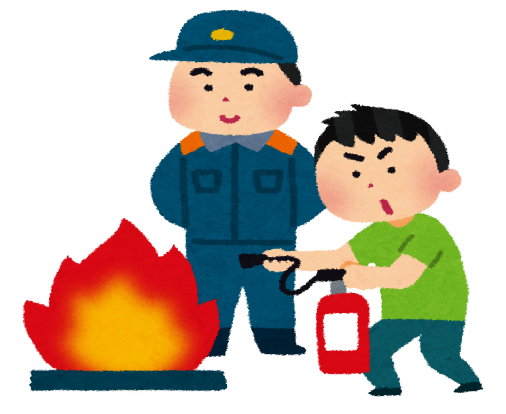 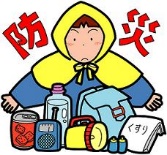 尚、当日は本郷消防署、消防団の皆さまが通報、応急処置、救護、消火などの指導をして下さいます。　　　　　　　　　問い合わせ先　防火防災部長　松沢　隆　　携帯電話　090-3468-3578